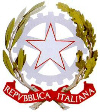 Ministero dell’Istruzione, dell’Università e della Ricerca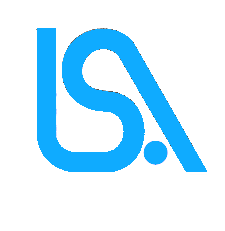 Ministero dell’Istruzione, dell’Università e della RicercaMinistero dell’Istruzione, dell’Università e della RicercaMinistero dell’Istruzione, dell’Università e della Ricerca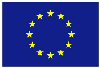 Unione EuropeaMinistero dell’Istruzione, dell’Università e della RicercaDistretto XII Via Giuseppe Abbruzzese, 38 – 70020 Bitetto (Ba)Tel. direzione 080/9920099 – Tel/Fax segreteria 080/9920091posta certificata – baps24000d@pec.istruzione.it Unione Europea             CALENDARIO CORSO B1”READY FOR PET”-GRUPPO A-martedì             CALENDARIO CORSO B1”READY FOR PET”-GRUPPO A-martedì             CALENDARIO CORSO B1”READY FOR PET”-GRUPPO A-martedì             CALENDARIO CORSO B1”READY FOR PET”-GRUPPO A-martedì             CALENDARIO CORSO B1”READY FOR PET”-GRUPPO A-martedì             CALENDARIO CORSO B1”READY FOR PET”-GRUPPO A-martedì             CALENDARIO CORSO B1”READY FOR PET”-GRUPPO A-martedìN°DATAOREHGIORNOLEZIONEDOCENTE MADRELINGUA13/315,00-17,002MartediPLACEMENT TESTMARK EDWARDS210/315,00-17,30  2,5            MartedìLESSONMARK EDWARDS317/315,00-17,30  2,5MartedìLESSONMARK EDWARDS424/315,00-17,302,5MartedìLESSONMARK EDWARDS531/315,00-17,302,5MartedìLESSONMARK EDWARDS67/415,00-17,302,5MartedìLESSONMARK EDWARDS721/415,00-17,302,5MartedìLESSONMARK EDWARDS828/415,00-17,302,5MartedìLESSONMARK EDWARDS95/515,00-17,302,5  MartedìLESSONMARK EDWARDS10      12/515,00-17,302,5MartedìLESSONMARK EDWARDS11      19/515,00-18,003  MartedìEND-OF-COURSE TESTMARK EDWARDS1226/0515,00-17,30	2,5  MartedìLESSONMARK EDWARDSPET EXAM